                                                                           «УТВЕРЖДАЮ»                                                                                 Директор ГБОУ СПО ЖХСТ                                                                                    ______________  Ю.А.ВасинИнструкция по применению огнетушителей в учебном корпусе, учебно-производственных мастерских, общежитии, котельной и общественно-бытовом блоке ГБОУ СПО «Железноводский художественно-строительный техникум»(ЖХСТ)п. Иноземцево2014СодержаниеОбщие сведенияДействия сотрудника ЖХСТ в случае пожара или признаков горения (задымление, запах гари, повышение температуры и т.п.)Сравнительная характеристика ОП и ОУОсобенности тушения пожаров и возгораний.Приведение в действие огнетушителя.Недостатки огнетушителей.Общие особенности использования огнетушителей Основные термины и определенияЖХСТ – территория и все имеющиеся учебные классы, учебные мастерские, котельная, общежитие, гаражи, складские  и иные подсобные помещения Железноводского художественно-строительного техникумаСотрудник ЖХСТ- любое должностное лицо учебного учреждения, ответственное за сохранность вверенного помещения (класса, мастерской, гаража, котельной, склада, общежития и иных помещений в ЖХСТ (приказ директора ЖХСТ от 29.08.2014г. № 92 «О создании в ГБОУ СПО ЖХСТ системы обеспечения пожарной безопасности»), в том числе ответственное за пожарную безопасность на своем участке работы.ОТВ-огнетушащее веществоОП -  огнетушитель порошковыйОУ – огнетушитель углекислотный1. Общие сведения.В зависимости от вида заряженного ОТВ огнетушители используют для тушения одного или нескольких пожаров классов, символы которых указаны на этикетках огнетушителей:1.2. Переносные огнетушители, используемые в ЖХСТ в зависимости от применяемого ОТВ, подразделяются на следующие виды:- порошковые (ОП):- газовые, в том числе: углекислотные (ОУ).Действия сотрудника ЖХСТ в случае пожара или признаков горения (задымление, запах гари, повышение температуры и т.п.):Прекратить работу;Отключить электрооборудование;Сообщить о происшедшем по телефону 01 или с мобильного телефона 112 в пожарную охрану, при этом необходимо назвать адрес объекта, место возникновения пожара, свою фамилию;Оповестить руководство учебного учреждения, сотрудников и учащихся о пожаре.Принять меры по эвакуации людей, тушению пожара первичными средствами пожаротушения, сохранности товарно-материальных ценностей.Сравнительная характеристика ОП и ОУОсобенности тушения пожаров и возгораний.Порошковый огнетушительВремя выброса порошка составляет от 6 до 15секунд.При тушении порошковыми огнетушителями загораний огонь ликвидируется как только зона горения будет окружена облаком порошка требуемой концентрации, кроме того, облако порошка обладает экранирующим свойством, что дает возможность подойти к горящему объекту на близкое расстояние.В самом начале тушения нельзя слишком близко подходить к очагу пожара, так как из-за высокой скорости порошковой струи происходит сильный подсос (эжекция) воздуха, который только раздувает пламя над очагом. Кроме того, при тушении с малого расстояния может произойти разбрасывание или разбрызгивание горящих материалов мощной струей порошка, что приведет не к тушению, а к увеличению площади очага пожара. Порошковыми огнетушителями не разрешается тушить электрооборудование, находящееся под напряжением выше 1000 В.Не следует использовать порошковые огнетушители для защиты оборудования, которое может выйти из строя при попадании порошка (некоторые виды электронного оборудования, электрические машины коллекторного типа и т.д.).Порошковые огнетушители из-за высокой запыленности во время их работы и, как следствие, резко ухудшающейся видимости очага пожара и путей эвакуации, а также раздражающего действия порошка на органы дыхания не рекомендуется применять в помещениях малого объема (менее 40 куб. м).Углекислотный огнетушительУглекислотные огнетушители запрещается применять для тушения пожаров электрооборудования, находящегося под напряжением выше 10 кВ.Углекислотный огнетушитель, оснащенный раструбом из металла, не должен использоваться для тушения пожаров электрооборудования, находящегося под напряжением.При работе углекислотных огнетушителей всех типов запрещается держать раструб незащищенной рукой, так как при выходе углекислоты образуется снегообразная масса с температурой минус 60-70°С.Углекислотные огнетушители должны применяться в тех случаях, когда для эффективного тушения пожара необходимые огнезащитные вещества, которые не повреждают оборудования и объекты (вычислительные центры, радиоэлектронная аппаратуры и т.п.).При использовании углекислотных огнетушителей необходимо иметь в виду, что углекислота в больших концентрациях к объему помещения может вызвать отравления персонала, поэтому после применения углекислотных огнетушителей небольшие помещения следует проветрить.Перед применением передвижных углекислотных огнетушителей следует ограничить количество обслуживаемого персонала, который находится в помещении.Приведение в действие огнетушителя.Порошковый огнетушитель.Для приведения в действие ручных порошковых огнетушителей необходимо поднести огнетушитель к очагу пожара, встряхнуть его, затем выдернуть клин или чеку, резко до упора нажать рукой на пробойник (кнопка с иглой) и отпустить его. Время выдержки огнетушителя от момента нажатия на пробойник до начала подачи огнетушащего порошка должно быть не менее 3-5 сек. Затем нажать рычаг запуска и направить струю порошка в огонь, учитывая при этом направление ветра. Для прекращения подачи струи порошка достаточно отпустить рычаг. Допускается многократное пользование и прерывистое действие.Струю огнетушащего порошка направлять под углом 20-30 °С к горящей поверхности. Углекислотный огнетушитель Для приведения в действие ручных углекислотных огнетушителей необходимоподнести огнетушитель к очагу пожара, сорвать пломбу и выдернуть чеку, перевести раструб в удобное для сотрудника  положение подойти к очагу пожара на безопасное расстояние, указанное на этикетке огнетушителя и нажать на рычаг.Рычаг позволяет прерывать подачу углекислоты.Недостатки огнетушителей.Порошковый огнетушитель:отсутствие при тушении охлаждающего эффекта, что может привести к повторному самовоспламенению уже потушенного горючего от нагретых поверхностей;сложность тушения пожара из-за резкого ухудшения видимости очага и эвакуационных выходов (особенно в помещениях небольшого объема );опасность для здоровья людей ввиду образования порошкового облака в процессе тушения;нанесение ущерба оборудованию и материалам из-за значительного загрязнения порошком поверхностей;возможность отказов в работе вследствие образования пробок из-за способности к комкованию и слеживанию порошков при хранении;возможность появления разрядов статического электричества при работе порошковых огнетушителей с насадком, выполненным из полимерных материалов, что сужает область их применения.Углекислотный огнетушитель в больших концентрациях углекислота опасна для здоровья людей;возможность появления значительных тепловых напряжений в конструкциях при воздействия на них огнетушащего вещества с относительно низкой минусовой температурой и в результате потеря ими несущей способности;возможность появления разрядов статического электричества на раструбе при выходе огнетушащего состава из огнетушителя;опасность обморожения при соприкосновении с металлическими деталями огнетушителя или струей;сильная зависимость интенсивности выхода огнетушащего вещества от температуры окружающей среды.Общие особенности использования огнетушителейНе разрешается:Эксплуатировать огнетушитель при появлении вмятин, вздутий или трещин на корпусе огнетушителя, на запорно-пусковой головке или на накидной гайке, а также при нарушении герметичности соединений узлов огнетушителя или при неисправности индикатора давления.Располагать огнетушители вблизи отопительных приборов, допускать прямого попадания солнечных лучей на баллоны.Наносить удары по огнетушителю или по источнику вытесняющего газа.Направлять струю ОТВ при работе в сторону близко стоящих людей.Общие правила тушения пожаров:Перед тушением возгорания определить класс пожара и использовать наиболее пригодный для его тушения огнетушитель (в соответствии с этикеткой огнетушителя).Очаг пожара тушить с наветренной стороны, начиная с его переднего края постепенно перемещаясь вглубьНачинать тушение разлившихся легковоспламеняющихся и горючих жидкостей с передней кромки, направляя струю порошка на горящую поверхность, а не на пламя;Льющуюся с высоты горящую жидкость тушить сверху вниз.Горящую вертикальную поверхность тушить сверху вниз.При наличии нескольких огнетушителей необходимо применять их одновременно.Не подносите огнетушитель, позволяющий тушить пожары класса Е, к горящей электроустановке ближе расстояния, указанного на этикетке огнетушителя.Следите, чтобы потушенный очаг не вспыхнул снова (никогда не поворачивайтесь к нему спиной).После использования огнетушитель необходимо отправить на перезарядку.Ответственный за пожарную безопасностьв  ГБОУ СПО ЖХСТ                                                                               В.А. СалоКласс пожараХарактеристика класса пожарагорение твердых веществ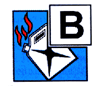 горение жидких веществ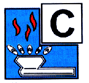 горение газообразных веществ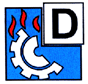 горение металлов и металлосодержащих веществ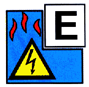 объект тушения пожаров находится под электрическим напряжением№ ппХарактеристикаОП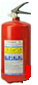 ОУ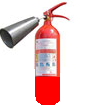 1Принцип работыоснован на использовании энергии избыточного давления, созданного в корпусе огнетушителяоснован на использовании энергии избыточного давления, которое создается в корпусе огнетушителя2Огнетушащее действиезаключается в механическом сбивании пламени и вытеснения кислорода из зоны горенияосновано на охлаждении зоны горения и разбавлении горючей парогазовоздушной среды инертным (негорючим) веществом до концентраций, при которых происходит прекращение реакции горения3Рабочий диапазон температурот -50 до +50 оСот -20 до + 50 оС4Предназначение (классы пожаров)А, В, С, D, Е. Конкретные классы пожаров, для тушения которых предназначен определенный огнетушитель, указаны на этикетке огнетушителя.для тушения пожаров различных материалов и веществ, а также электроустановок, кабелей и проводов, находящихся под напряжением до 1кВ. Конкретные классы пожаров, для тушения которых предназначен определенный огнетушитель, указаны на этикетке.